PLANTILLA DE VOZ DE MARCA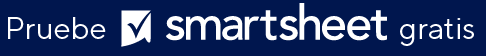 PREGUNTASLos 4 adjetivos principales para describir la voz de su marcaDIAGRAMA DE VOZ DE LA MARCA¿Cómo quiere que su marca haga sentir a la gente?¿Qué otra marca tiene una voz similar?¿Qué voz no atraería a su público objetivo?¿Quién sería su marca si fuera una celebridad?¿Qué hace que su voz sea diferente a la competencia?¿Qué tipo de lenguaje quiere usar en sus mensajes?1GENUINA2ACCESIBLE3ADJETIVO/
RASGO DE LA MARCA 34ADJETIVO/
RASGO DE LA MARCA 4ADJETIVO/ RASGO DE LA MARCADESCRIPCIÓNSÍNOGENUINATenemos un fuerte sentido de identidad. Estamos bien informados y somos capaces de resolver su problema. Ser auténtico y originalSer honestoUtilizar palabras sólidasComplicarseUtilizar la voz pasivaHablar en general, términos abstractosACCESIBLESomos amables, tranquilos y comprometidos con la comunidad. Somos relajados, pero profesionales. Ser agradableSer acogedorIncluir bromas e imágenesSer demasiado graciosoSonar demasiado amableAlabar en excesoADJETIVO/ RASGO DE LA MARCA 3ADJETIVO/ RASGO DE LA MARCA 4RENUNCIATodos los artículos, las plantillas o la información que proporcione Smartsheet en el sitio web son solo de referencia. Mientras nos esforzamos por mantener la información actualizada y correcta, no hacemos declaraciones ni garantías de ningún tipo, explícitas o implícitas, sobre la integridad, precisión, confiabilidad, idoneidad o disponibilidad con respecto al sitio web o la información, los artículos, las plantillas o los gráficos relacionados que figuran en el sitio web. Por lo tanto, cualquier confianza que usted deposite en dicha información es estrictamente bajo su propio riesgo.